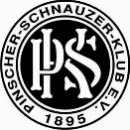 Pinscher-Schnauzer-Klub 1895 e.V.Bewertung Wesenstest / Handzettel des KörmeistersPinscher-Schnauzer-Klub 1895 e.V.Bewertung Wesenstest / Handzettel des KörmeistersPinscher-Schnauzer-Klub 1895 e.V.Bewertung Wesenstest / Handzettel des KörmeistersPinscher-Schnauzer-Klub 1895 e.V.Bewertung Wesenstest / Handzettel des KörmeistersPinscher-Schnauzer-Klub 1895 e.V.Bewertung Wesenstest / Handzettel des KörmeistersPinscher-Schnauzer-Klub 1895 e.V.Bewertung Wesenstest / Handzettel des KörmeistersPinscher-Schnauzer-Klub 1895 e.V.Bewertung Wesenstest / Handzettel des KörmeistersPinscher-Schnauzer-Klub 1895 e.V.Bewertung Wesenstest / Handzettel des KörmeistersPinscher-Schnauzer-Klub 1895 e.V.Bewertung Wesenstest / Handzettel des KörmeistersName des Hundes:Name des Hundes:Rasse / Farbe:Rasse / Farbe:Rasse / Farbe:Wurftag:Wurftag:ZB-Nr:Chip-Nummer:Chip-Nummer:Besitzer:Besitzer:PSK-Mitglieds-Nr:PSK-Mitglieds-Nr:Der Körmeister entscheidet über die Anzahl und Auswahl der Übungen in den einzelnen Prüfungsteilen. Ergänzungen und Abweichungen liegen im Ermessen des Körmeisters.Wesensprüfung Alter mindestens 12 Monate. (Empfehlung 12 bis 15 Monate)Der Körmeister entscheidet über die Anzahl und Auswahl der Übungen in den einzelnen Prüfungsteilen. Ergänzungen und Abweichungen liegen im Ermessen des Körmeisters.Wesensprüfung Alter mindestens 12 Monate. (Empfehlung 12 bis 15 Monate)Der Körmeister entscheidet über die Anzahl und Auswahl der Übungen in den einzelnen Prüfungsteilen. Ergänzungen und Abweichungen liegen im Ermessen des Körmeisters.Wesensprüfung Alter mindestens 12 Monate. (Empfehlung 12 bis 15 Monate)Der Körmeister entscheidet über die Anzahl und Auswahl der Übungen in den einzelnen Prüfungsteilen. Ergänzungen und Abweichungen liegen im Ermessen des Körmeisters.Wesensprüfung Alter mindestens 12 Monate. (Empfehlung 12 bis 15 Monate)Verhalten in friedlichen SituationenNegatives VerhaltenNegatives VerhaltenPositivSprechende, sich bewegende Menschenansammlung.Der angeleinte Hund durchgeht mit dem Führer die Gruppe von ca. 10 Personen 2 xängstlichschreckhaftaggressivstarkes Bellenzurückhaltendbeeindrucktmisstrauischleichtes BellensicherfurchtlosgutartigBeurteilung:Helfer bilden eine Reihe und bewegen sich im Normalschritt gegen den unangeleinten Hund und den Hundeführer. Hund und Führer durchgehen 2 x die Helferkette von ca. 10 Personenängstlichschreckhaftaggressivstarkes Bellenzurückhaltendbeeindrucktmisstrauischleichtes BellensicherfurchtlosgutartigBeurteilung:Helfer sitzen sich auf 2 Bänken gegenüber, Bankabstand ca. 80 cm. Der Hundeführer durchgeht die Gasse, bleibt in der Mitte kurz stehen, der Hund wird von einem Helfer angesprochen.ängstlichschreckhaftaggressivstarkes Knurrenzurückhaltendbeeindrucktmisstrauisch
gleichgültigleichtes Knurrensicherfurchtlosgutartig
aufmerksamBeurteilung:Verhalten gegenüber geräuscharmen UmwelteinflüssenNegatives VerhaltenNegatives VerhaltenPositivKunststoffplane, ca. 1,50 m² , Hund geht über und die Plane. Diese setzt sich unerwartet in Bewegung und bleibt nach einiger Zeit wieder liegen.ängstlichzeigt starkes MeidenschreckhaftaggressivzurückhaltendbeeindrucktmisstrauischdesinteressiertsicherfurchtlosgutartigBeurteilung:Luftballone werden durch die Luft geworfen (ca. 5 Stück)
Werfen in Abständen.
Hund setzt sich mit fliegenden und am Boden liegenden Ballonen auseinanderängstlichschreckhaftaggressivzurückhaltendbeeindrucktmisstrauischleichtes BellensicherfurchtlosgutartigBeurteilung:Verhalten gegenüber geräuschstarken UmwelteinflüssenNegatives VerhaltenNegatives VerhaltenPositivDer Helfer zieht an einer Schnur scheppernde Blechdosen in einem Jutesack mit sich.ängstlichschreckhaftaggressiv
starkes Bellenzurückhaltendbeeindrucktmisstrauischleichtes Bellensicherfurchtlosgutartig
spielt mitBeurteilungEinsatz von Ratschen
Einsatz von AutohupenEinsatz von FahrradglockenEinsatz von MaschinengeräuschenängstlichschreckhaftaggressivzurückhaltendbeeindrucktmisstrauischgleichgültigsicherfurchtlosgutartigBeurteilung:Begegnung mit einer auffällig gehenden Person (Krücken, Stock, humpelnd)ängstlichschreckhaftaggressivzurückhaltendbeeindrucktmisstrauischeingeschüchtertsicherfurchtlosgutartigaufmerksamBeurteilung:SpielverhaltenNegatives VerhaltenNegatives VerhaltenPositivSpiel mit dem Besitzerängstlichschreckhaftaggressivspielt nichtzurückhaltendbeeindrucktmisstrauischzaghaftsicherfurchtlosgutartigkräftigspielt mitBeurteilung: